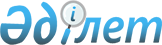 О бюджете Дарьинского сельского округа района Бәйтерек на 2023-2025 годыРешение маслихата района Бәйтерек Западно-Казахстанской области от 23 декабря 2022 года № 24-6.
      В соответствии с Бюджетным кодексом Республики Казахстан, Законом Республики Казахстан "О местном государственном управлении и самоуправлении в Республике Казахстан" районный маслихат РЕШИЛ:
      1. Утвердить бюджет Дарьинского сельского округа на 2023-2025 годы согласно приложениям 1, 2 и 3 соответственно, в том числе на 2023 год в следующих объемах:
      1) доходы – 117 896 тысяч тенге:
      налоговые поступления – 25 178 тысяч тенге;
      неналоговые поступления – 1 196 тысяч тенге;
      поступления от продажи основного капитала – 0 тенге;
      поступления трансфертов – 91 522 тысячи тенге;
      2) затраты – 127 832 тысячи тенге;
      3) чистое бюджетное кредитование – 0 тенге:
      бюджетные кредиты – 0 тенге; 
      погашение бюджетных кредитов – 0 тенге;
      4) сальдо по операциям с финансовыми активами – 0 тенге:
      приобретение финансовых активов – 0 тенге;
      поступления от продажи финансовых активов государства – 0 тенге;
      5) дефицит (профицит) бюджета – - 9 936 тысяч тенге;
      6) финансирование дефицита (использование профицита) бюджета –  9 936 тысяч тенге:
      поступления займов – 0 тенге;
      погашение займов – 0 тенге;
      используемые остатки бюджетных средств – 9 936 тысяч тенге.
      Сноска. Пункт 1 - в редакции решения маслихата района Бәйтерек Западно-Казахстанской области от 24.11.2023 № 9-6 (вводится в действие с 01.01.2023).


      2. Поступления в бюджет Дарьинского сельского округа на 2023 год формируются в соответствии с Бюджетным кодексом Республики Казахстан, Законом Республики Казахстан "О республиканском бюджете на 2023-2025 годы", решением маслихата района Бәйтерек от 23 декабря 2022 года № 24-2 "О бюджете района Бәйтерек на 2023-2025 годы" и согласно пункту 4 настоящего решения.
      3. Принять к сведению и руководству Закон Республики Казахстан "О республиканском бюджете на 2023-2025 годы".
      4. Установить на 2023 год норматив распределения доходов, для обеспечения сбалансированности местных бюджетов - индивидуальный подоходный налог зачисляется в бюджет сельского округа 100%.
      5. Учесть в бюджете сельского округа на 2023 год поступления субвенции передаваемых из районного бюджета в сумме 20 683 тысячи тенге и 34 981 тысяча тенге целевые текущие трансферты нижестоящим бюджетам.
      6. Настоящее решение вводится в действие с 1 января 2023 года. Бюджет Дарьинского сельского округа на 2023 год
      Сноска. Приложение 1 - в редакции решения маслихата района Бәйтерек Западно-Казахстанской области от 24.11.2023 № 9-6 (вводится в действие с 01.01.2023).
      тысяч тенге Бюджет Дарьинского сельского округа на 2024 год
      тысяч тенге Бюджет Дарьинского сельского округа на 2025 год
      тысяч тенге
					© 2012. РГП на ПХВ «Институт законодательства и правовой информации Республики Казахстан» Министерства юстиции Республики Казахстан
				
      Секретарь маслихата

Н. Хайруллин
Приложение 1
к решению маслихата
района Бәйтерек
от 23 декабря 2022 года № 24-6
Категория
Категория
Категория
Категория
Категория
Категория
Сумма
Класс
Класс
Класс
Класс
Класс
Сумма
Подкласс
Подкласс
Подкласс
Подкласс
Сумма
Специфика
Специфика
Специфика
Сумма
Наименование
Сумма
1) Доходы
117 896
1
Налоговые поступления
25 178
01
Подоходный налог
6 880
2
Индивидуальный подоходный налог
6 880
04
Hалоги на собственность
18 142
1
Hалоги на имущество
1000
3
Земельный налог
295
4
Hалог на транспортные средства
16 847
05
Внутренние налоги на товары, работы и услуги
156
3
Поступления за использование природных и других ресурсов
78
4
Сборы за ведение предпринимательской и профессиональной деятельности
78
2
Неналоговые поступления
1 196
01
Доходы от государственной собственности
1 196
5
Доходы от аренды имущества, находящегося в государственной собственности
1 196
3
Поступления от продажи основного капитала
0
4
Поступления трансфертов
91 522
02
Трансферты из вышестоящих органов государственного управления
91 522
3
Трансферты из районного (города областного значения) бюджета
91 522
Функциональная группа
Функциональная группа
Функциональная группа
Функциональная группа
Функциональная группа
Функциональная группа
Сумма
Функциональная подгруппа
Функциональная подгруппа
Функциональная подгруппа
Функциональная подгруппа
Функциональная подгруппа
Сумма
Администратор бюджетных программ
Администратор бюджетных программ
Администратор бюджетных программ
Администратор бюджетных программ
Сумма
Программа
Программа
Программа
Сумма
Подпрограмма
Подпрограмма
Сумма
Наименование
Сумма
2) Затраты
127 832
01
Государственные услуги общего характера
75 166
1
Представительные, исполнительные и другие органы, выполняющие общие функции государственного управления
75 166
124
Аппарат акима города районного значения, села, поселка, сельского округа
75 166
001
Услуги по обеспечению деятельности акима города районного значения, села, поселка, сельского округа
75 166
07
Жилищно-коммунальное хозяйство
39 197
3
Благоустройство населенных пунктов
39 197
124
Аппарат акима города районного значения, села, поселка, сельского округа
39 197
008
Освещение улиц в населенных пунктах
24 518 
009
Обеспечение санитарии населенных пунктов
9 428
011
Благоустройство и озеленение населенных пунктов
5 251
12
Транспорт и коммуникации
11 523
1
Автомобильный транспорт
11 523
124
Аппарат акима города районного значения, села, поселка, сельского округа
11 523
013
Обеспечение функционирования автомобильных дорог в городах районного значения, селах, поселках, сельских округах
11 523
15
Трансферты
1 946
1
Трансферты
1 946
124
Аппарат акима города районного значения, села, поселка, сельского округа
1 946
048
Возврат неиспользованных (недоиспользованных) целевых трансфертов
1 946
3) Чистое бюджетное кредитование
0
Бюджетные кредиты
0
Категория 
Категория 
Категория 
Категория 
Категория 
Категория 
Сумма
Класс 
Класс 
Класс 
Класс 
Класс 
Сумма
Подкласс
Подкласс
Подкласс
Подкласс
Сумма
Специфика
Специфика
Специфика
Сумма
Наименование
Сумма
5
Погашение бюджетных кредитов 
0
01
Погашение бюджетных кредитов
0
1
Погашение бюджетных кредитов, выданных из государственного бюджета
0
Функциональная группа
Функциональная группа
Функциональная группа
Функциональная группа
Функциональная группа
Функциональная группа
Сумма
Функциональная подгруппа
Функциональная подгруппа
Функциональная подгруппа
Функциональная подгруппа
Функциональная подгруппа
Сумма
Администратор бюджетных программ
Администратор бюджетных программ
Администратор бюджетных программ
Администратор бюджетных программ
Сумма
Программа
Программа
Программа
Сумма
Подпрограмма
Подпрограмма
Сумма
Наименование
Сумма
4) Сальдо по операциям с финансовыми активами
0
Приобретение финансовых активов
0
Категория 
Категория 
Категория 
Категория 
Категория 
Категория 
Сумма
Класс
Класс
Класс
Класс
Класс
Сумма
Подкласс
Подкласс
Подкласс
Подкласс
Сумма
Специфика
Специфика
Специфика
Сумма
Наименование
Сумма
6
Поступления от продажи финансовых активов государства
0
01
Поступления от продажи финансовых активов государства
0
1
Поступление от продажи финансовых активов внутри страны
0
5) Дефицит (профицит) бюджета
- 9 936
6) Финансирование дефицита (использование профицита) бюджета
9 936
7
Поступление займов
0
01
Внутренние государственные займы
0
2
Договоры займа
0
Функциональная группа
Функциональная группа
Функциональная группа
Функциональная группа
Функциональная группа
Функциональная группа
Сумма
Функциональная подгруппа
Функциональная подгруппа
Функциональная подгруппа
Функциональная подгруппа
Функциональная подгруппа
Сумма
Администратор бюджетных программ
Администратор бюджетных программ
Администратор бюджетных программ
Администратор бюджетных программ
Сумма
Программа
Программа
Программа
Программа
Сумма
Подпрограмма
Подпрограмма
Подпрограмма
Сумма
Наименование
Сумма
16
Погашение займов 
0
Категория
Категория
Категория
Категория
Категория
Категория
Сумма
Класс
Класс
Класс
Класс
Класс
Сумма
Подкласс
Подкласс
Подкласс
Подкласс
Сумма
Специфика
Специфика
Специфика
Сумма
Наименование 
Сумма
8
Используемые остатки бюджетных средств
9 936
01
Остатки бюджетных средств
9 936
1
Свободные остатки бюджетных средств
9 936Приложение 2
к решению маслихата 
района Бәйтерек 
от 23 декабря 2022 года № 24-6
Категория
Категория
Категория
Категория
Категория
Категория
Сумма
Класс
Класс
Класс
Класс
Класс
Сумма
Подкласс
Подкласс
Подкласс
Подкласс
Сумма
Специфика
Специфика
Специфика
Сумма
Наименование
Сумма
1) Доходы
82 038
1
Налоговые поступления
25 178
01
Подоходный налог
6 880
2
Индивидуальный подоходный налог
6 880
04
Hалоги на собственность
18 142
1
Hалоги на имущество
1000
3
Земельный налог
295
4
Hалог на транспортные средства
16 847
05
Внутренние налоги на товары, работы и услуги
156
4
Сборы за ведение предпринимательской и профессиональной деятельности
156
2
Неналоговые поступления
1 196
01
Доходы от государственной собственности
1 196
5
Доходы от аренды имущества, находящегося в государственной собственности
1 196
3
Поступления от продажи основного капитала
0
4
Поступления трансфертов
55 664
02
Трансферты из вышестоящих органов государственного управления
55 664
3
Трансферты из районного (города областного значения) бюджета
55 664
Функциональная группа
Функциональная группа
Функциональная группа
Функциональная группа
Функциональная группа
Функциональная группа
Сумма
Функциональная подгруппа
Функциональная подгруппа
Функциональная подгруппа
Функциональная подгруппа
Функциональная подгруппа
Сумма
Администратор бюджетных программ
Администратор бюджетных программ
Администратор бюджетных программ
Администратор бюджетных программ
Сумма
 Программа
 Программа
 Программа
Сумма
Подпрограмма
Подпрограмма
Сумма
Наименование
Сумма
2) Затраты
82 038
01
Государственные услуги общего характера
53 818
1
Представительные, исполнительные и другие органы, выполняющие общие функции государственного управления
53 818
124
Аппарат акима города районного значения, села, поселка, сельского округа
53 818
001
Услуги по обеспечению деятельности акима города районного значения, села, поселка, сельского округа
53 818
07
Жилищно-коммунальное хозяйство
13 495
3
Благоустройство населенных пунктов
13 495
124
Аппарат акима города районного значения, села, поселка, сельского округа
13 495
008
Освещение улиц в населенных пунктах
11 712 
009
Обеспечение санитарии населенных пунктов
977
011
Благоустройство и озеленение населенных пунктов
806
12
Транспорт и коммуникации
14 725
1
Автомобильный транспорт
14 725
124
Аппарат акима города районного значения, села, поселка, сельского округа
14 725
013
Обеспечение функционирования автомобильных дорог в городах районного значения, селах, поселках, сельских округах
14 725
3) Чистое бюджетное кредитование
0
Бюджетные кредиты
0
Категория 
Категория 
Категория 
Категория 
Категория 
Категория 
Сумма
Класс 
Класс 
Класс 
Класс 
Класс 
Сумма
Подкласс
Подкласс
Подкласс
Подкласс
Сумма
Специфика
Специфика
Специфика
Сумма
Наименование
Сумма
5
Погашение бюджетных кредитов 
0
01
Погашение бюджетных кредитов
0
1
Погашение бюджетных кредитов, выданных из государственного бюджета 
0
Функциональная группа
Функциональная группа
Функциональная группа
Функциональная группа
Функциональная группа
Функциональная группа
Сумма
Функциональная подгруппа
Функциональная подгруппа
Функциональная подгруппа
Функциональная подгруппа
Функциональная подгруппа
Сумма
Администратор бюджетных программ
Администратор бюджетных программ
Администратор бюджетных программ
Администратор бюджетных программ
Сумма
Программа
Программа
Программа
Сумма
Подпрограмма
Подпрограмма
Сумма
Наименование
Сумма
4) Сальдо по операциям с финансовыми активами
0
Приобретение финансовых активов
0
Категория 
Категория 
Категория 
Категория 
Категория 
Категория 
Сумма
Класс
Класс
Класс
Класс
Класс
Сумма
Подкласс
Подкласс
Подкласс
Подкласс
Сумма
Специфика
Специфика
Специфика
Сумма
Наименование
Сумма
6
Поступления от продажи финансовых активов государства
0
01
Поступления от продажи финансовых активов государства
0
1
Поступление от продажи финансовых активов внутри страны
0
5) Дефицит (профицит) бюджета
0
6) Финансирование дефицита (использование профицита) бюджета 
0
7
Поступление займов
0
01
Внутренние государственные займы
0
2
Договоры займа
0
Функциональная группа
Функциональная группа
Функциональная группа
Функциональная группа
Функциональная группа
Функциональная группа
Сумма
Функциональная подгруппа
Функциональная подгруппа
Функциональная подгруппа
Функциональная подгруппа
Функциональная подгруппа
Сумма
Администратор бюджетных программ
Администратор бюджетных программ
Администратор бюджетных программ
Администратор бюджетных программ
Сумма
Программа
Программа
Программа
Программа
Сумма
Подпрограмма
Подпрограмма
Подпрограмма
Сумма
Наименование
Сумма
16
Погашение займов 
0
Категория
Категория
Категория
Категория
Категория
Категория
Сумма
Класс
Класс
Класс
Класс
Класс
Сумма
Подкласс
Подкласс
Подкласс
Подкласс
Сумма
Специфика
Специфика
Специфика
Сумма
Наименование 
Сумма
8
Используемые остатки бюджетных средств
0
01
Остатки бюджетных средств
0
1
Свободные остатки бюджетных средств
0Приложение 3
к решению маслихата
района Бәйтерек
от 23 декабря 2022 года № 24-6
Категория
Категория
Категория
Категория
Категория
Категория
Сумма
Класс
Класс
Класс
Класс
Класс
Сумма
Подкласс
Подкласс
Подкласс
Подкласс
Сумма
Специфика
Специфика
Специфика
Сумма
Наименование
Сумма
1) Доходы
82 038
1
Налоговые поступления
25 178
01
Подоходный налог
6 880
2
Индивидуальный подоходный налог
6 880
04
Hалоги на собственность
18 142
1
Hалоги на имущество
1000
3
Земельный налог
295
4
Hалог на транспортные средства
16 847
05
Внутренние налоги на товары, работы и услуги
156
4
Сборы за ведение предпринимательской и профессиональной деятельности
156
2
Неналоговые поступления
1 196
01
Доходы от государственной собственности
1 196
5
Доходы от аренды имущества, находящегося в государственной собственности
1 196
3
Поступления от продажи основного капитала
0
4
Поступления трансфертов
55 664
02
Трансферты из вышестоящих органов государственного управления
55 664
3
Трансферты из районного (города областного значения) бюджета
55 664
Функциональная группа
Функциональная группа
Функциональная группа
Функциональная группа
Функциональная группа
Функциональная группа
Сумма
Функциональная подгруппа
Функциональная подгруппа
Функциональная подгруппа
Функциональная подгруппа
Функциональная подгруппа
Сумма
Администратор бюджетных программ
Администратор бюджетных программ
Администратор бюджетных программ
Администратор бюджетных программ
Сумма
 Программа
 Программа
 Программа
Сумма
Подпрограмма
Подпрограмма
Сумма
Наименование
Сумма
2) Затраты
82 038
01
Государственные услуги общего характера
53 818
1
Представительные, исполнительные и другие органы, выполняющие общие функции государственного управления
53 818
124
Аппарат акима города районного значения, села, поселка, сельского округа
53 818
001
Услуги по обеспечению деятельности акима города районного значения, села, поселка, сельского округа
53 818
07
Жилищно-коммунальное хозяйство
13 495
3
Благоустройство населенных пунктов
13 495
124
Аппарат акима города районного значения, села, поселка, сельского округа
13 495
008
Освещение улиц в населенных пунктах
11 712 
009
Обеспечение санитарии населенных пунктов
977
011
Благоустройство и озеленение населенных пунктов
806
12
Транспорт и коммуникации
14 725
1
Автомобильный транспорт
14 725
124
Аппарат акима города районного значения, села, поселка, сельского округа
14 725
013
Обеспечение функционирования автомобильных дорог в городах районного значения, селах, поселках, сельских округах
14 725
3) Чистое бюджетное кредитование
0
Бюджетные кредиты
0
Категория 
Категория 
Категория 
Категория 
Категория 
Категория 
Сумма
Класс 
Класс 
Класс 
Класс 
Класс 
Сумма
Подкласс
Подкласс
Подкласс
Подкласс
Сумма
Специфика
Специфика
Специфика
Сумма
Наименование
Сумма
5
Погашение бюджетных кредитов 
0
01
Погашение бюджетных кредитов
0
1
Погашение бюджетных кредитов, выданных из государственного бюджета 
0
Функциональная группа
Функциональная группа
Функциональная группа
Функциональная группа
Функциональная группа
Функциональная группа
Сумма
Функциональная подгруппа
Функциональная подгруппа
Функциональная подгруппа
Функциональная подгруппа
Функциональная подгруппа
Сумма
Администратор бюджетных программ
Администратор бюджетных программ
Администратор бюджетных программ
Администратор бюджетных программ
Сумма
Программа
Программа
Программа
Сумма
Подпрограмма
Подпрограмма
Сумма
Наименование
Сумма
4) Сальдо по операциям с финансовыми активами
0
Приобретение финансовых активов
0
Категория 
Категория 
Категория 
Категория 
Категория 
Категория 
Сумма
Класс
Класс
Класс
Класс
Класс
Сумма
Подкласс
Подкласс
Подкласс
Подкласс
Сумма
Специфика
Специфика
Специфика
Сумма
Наименование
Сумма
6
Поступления от продажи финансовых активов государства
0
01
Поступления от продажи финансовых активов государства
0
1
Поступление от продажи финансовых активов внутри страны
0
5) Дефицит (профицит) бюджета
0
6) Финансирование дефицита (использование профицита) бюджета 
0
7
Поступление займов
0
01
Внутренние государственные займы
0
2
Договоры займа
0
Функциональная группа
Функциональная группа
Функциональная группа
Функциональная группа
Функциональная группа
Функциональная группа
Сумма
Функциональная подгруппа
Функциональная подгруппа
Функциональная подгруппа
Функциональная подгруппа
Функциональная подгруппа
Сумма
Администратор бюджетных программ
Администратор бюджетных программ
Администратор бюджетных программ
Администратор бюджетных программ
Сумма
Программа
Программа
Программа
Программа
Сумма
Подпрограмма
Подпрограмма
Подпрограмма
Сумма
Наименование
Сумма
16
Погашение займов 
0
Категория
Категория
Категория
Категория
Категория
Категория
Сумма
Класс
Класс
Класс
Класс
Класс
Сумма
Подкласс
Подкласс
Подкласс
Подкласс
Сумма
Специфика
Специфика
Специфика
Сумма
Наименование 
Сумма
8
Используемые остатки бюджетных средств
0
01
Остатки бюджетных средств
0
1
Свободные остатки бюджетных средств
0